Collaborate & Jabber Resources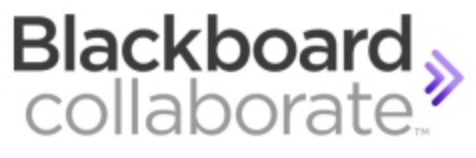 Blackboard Browser Requirementshttp://www.baylor.edu/lib/factech/index.php?id=74473Collaborate System Requirements & Configurationhttp://support.blackboardcollaborate.com/ics/support/default.asp?deptID=8336&task=knowledge&questionID=1473Collaborate Online Orientation (length 7:20)http://www.brainshark.com/blackboardinc/vu?pi=zGLzYw5XBz35Sgz0Collaborate Resourceshttp://www.baylor.edu/lib/factech/index.php?id=93116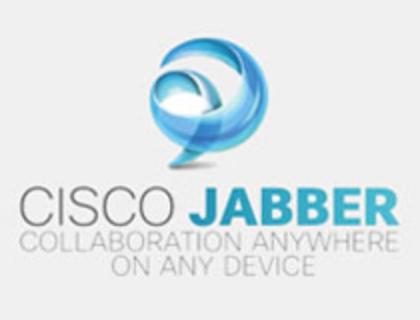 Jabber System Requirementshttp://www.baylor.edu/content/services/document.php/164421.pdfJabber Microphone & Camera Requirementshttp://www.baylor.edu/content/services/document.php/164420.pdfJabber Software Download (in the box Movi Software on the right of the web page)http://www.baylor.edu/lib/factech/index.php?id=82429Jabber Video Tutorial (length 8:57)http://www.youtube.com/watch?v=8vp6FcUqRToJabber Install Guide (PC)http://www.cisco.com/en/US/docs/telepresence/endpoint/movi/user_guide/Jabber_Video_Win_User_Guide_4-5.pdfJabber Install Guide (Mac)http://www.cisco.com/en/US/docs/telepresence/endpoint/movi/user_guide/Jabber_Video_Mac_User_Guide_4-5.pdfJabber Trouble-shooting Guidehttp://www.cisco.com/en/US/docs/telepresence/endpoint/codec-c-series/tc6/troubleshooting_guide/tc_troubleshooting_guide_tc60.pdfJabber User Guidehttp://www.cisco.com/en/US/docs/telepresence/endpoint/quick-set-c20/tc4/user_guide/profile-series_codecs-c-series_quick-set-c20_user_guide_tc40.pdf REMINDERSSet up a test connection before using Cisco/Jabber for the first time, using it on a new computer, or using it from a new location.To ensure the best connection, wire into an Ethernet connection. If you need to use a wireless connection, try to get as close to the nearest router as possible.Plug into a power source so you are not disconnected because of power loss.Close other programs that will not be needed for the connection.Try to use the same location for each connection as much as possible.If you will be using the Share Presentation feature, remember to have these programs open.Try to check out how your video feed will look in the Self View before calling or receiving a call.If you are having audio problems, try using headphones and/or turning down your volume.If you seem to have a bad connection, try disconnecting and calling back in.If you call in twice and have a frozen screen from the previous call-in, contact Jim Heston or Nils Holgersson (see below).CONTACTSJim Heston, Baylor School of Social Work Coordinator of Academic TechnologyOffice:	254-710-6419		Cell:	254-855-4171Email:	Jim_Heston@Baylor.eduNils Holgersson, Baylor Electronic Library Client Services (Jabber)Office:	254-710-1738Email:	Nils_Holgersson@Baylor.eduAbby Gamble, Baylor Electronic Library Online Teaching & Learning (Blackboard)Office:	254-710-3294Email:	Abigail_Gamble@Baylor.eduJohn Lowe, Baylor Electronic Library Online Teaching & Learning (Collaborate)Office: 254-710-7362Email: John_Lowe@Baylor.eduBaylor Help DeskOffice:	254-710-4357 (M-F 8am-5pm)Email: 	HelpDesk@Baylor.edu